重磅！《岀口退税单证信息管理平台》适应全国退税审核系统整合升级操作指南     岀口退税单证信息管理平台是出口企业风险内控管理机制，是出口退税“无纸化”、非接触”网上处理疑点，网上核查评估、网上税企互动资料上传的技术支撑。2020年12月1日全国退税审核系统整合升级后，岀口企业如何无纸化单证备案和税企互动资料上传？通过单一窗口申报退税，无纸化单证备案和税企互动资料上传操作方法。(1).平台首页，打开所属期列表页面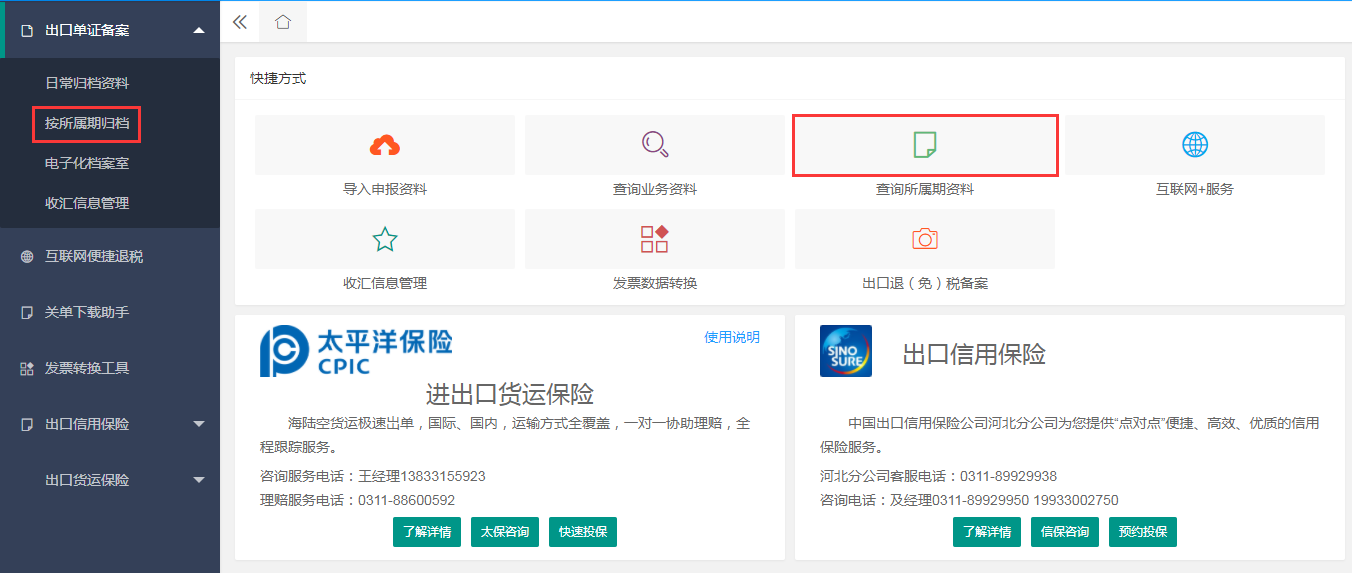 打开平台首页可以看到左侧菜单的[按所属期归档]或中间的[查询所属期归档]点击可以看到所属期列表。(2).点击 窗口关联备案 输入密码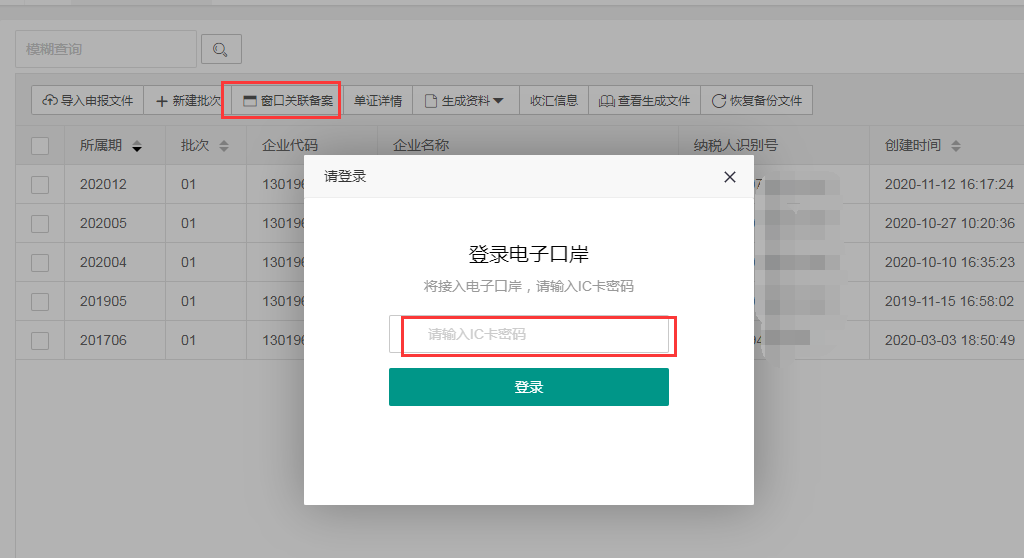 (3).选中所属期并获取数据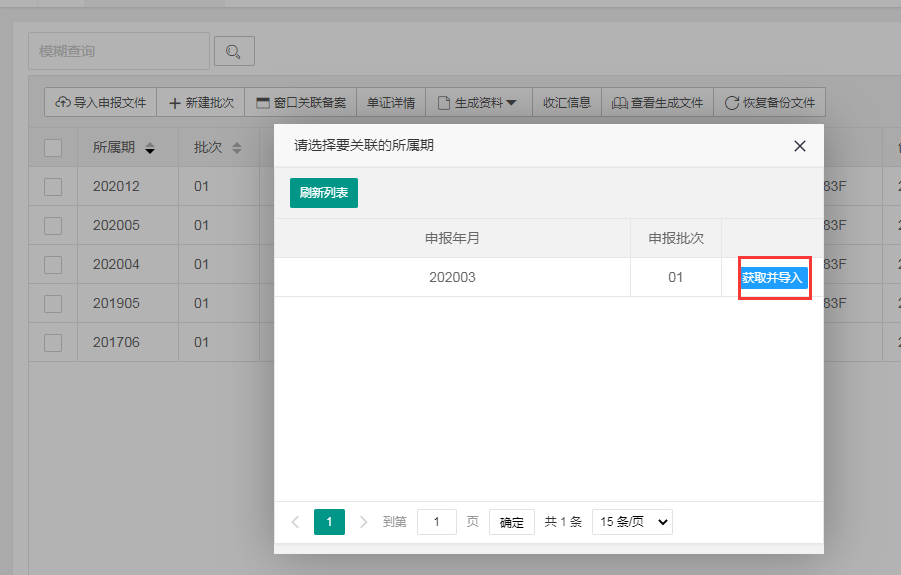 (4).导入成功，进行单证备案扫描 上传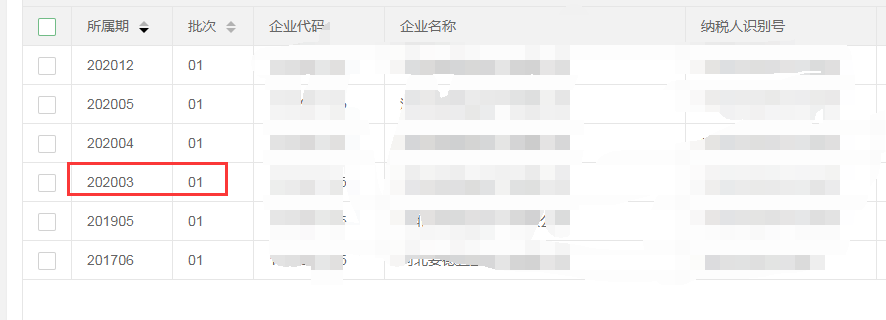 (5).扫描封皮报表和业务数据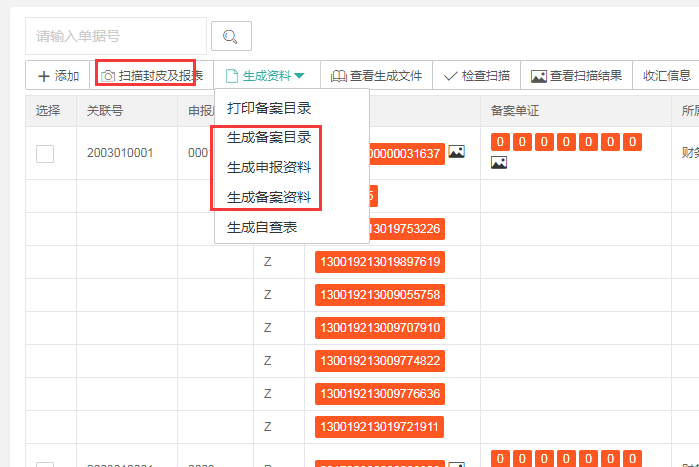 (6).生成备案目录、申报资料、备案资料，按要求上传，归档，存储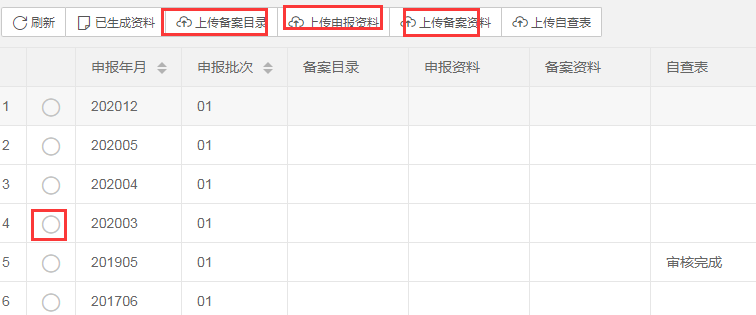 通过离线版和电子税务局申报退税，无纸化单证备案和税企互动资料上传操作方法。(1).打开所属期列表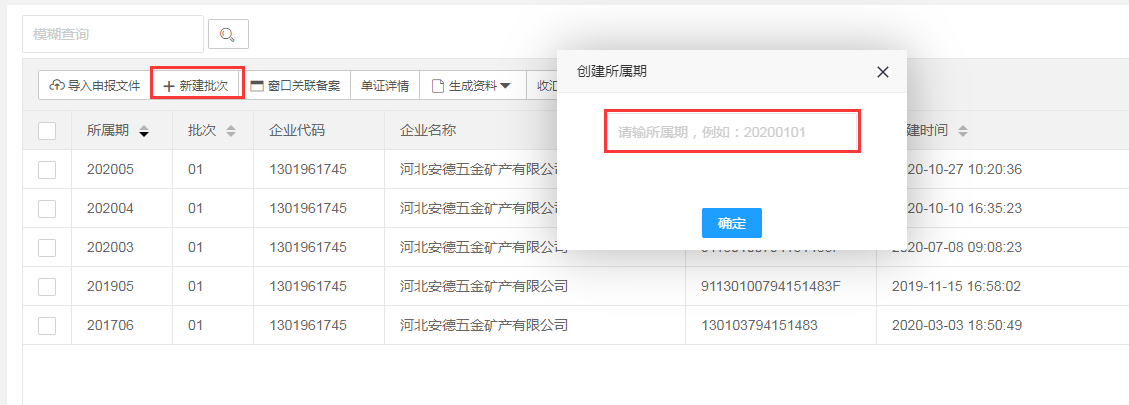 点击[新建批次]按钮，输入所属期即可创建新的所属期批次。(2).单证详情页面并添加业务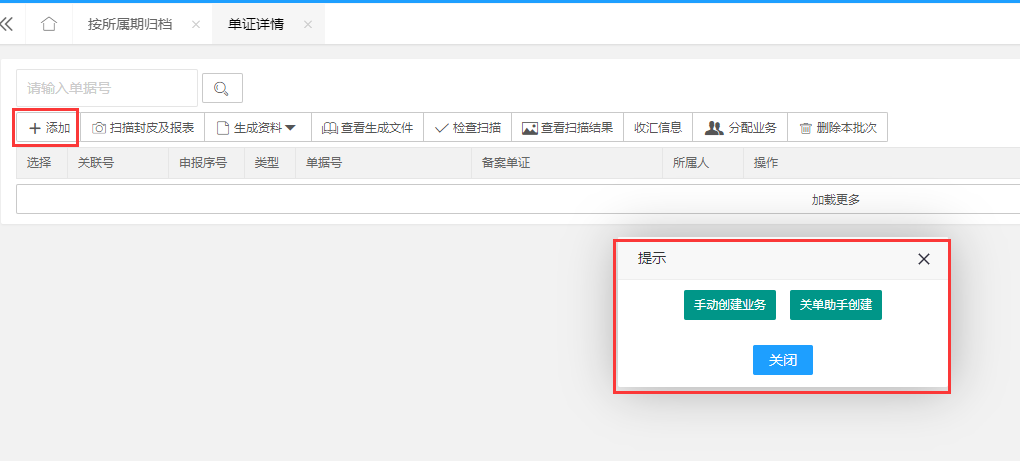 添加所属期后会打开所属期详情页面，在该页面可以添加数据。创建业务可以手动创建，也可以在关单助手模块自动创建。(3).手动创建业务&关单助手创建业务①．手动创建业务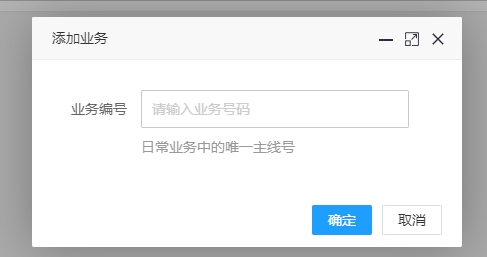 点击[手动创建业务]输入单据号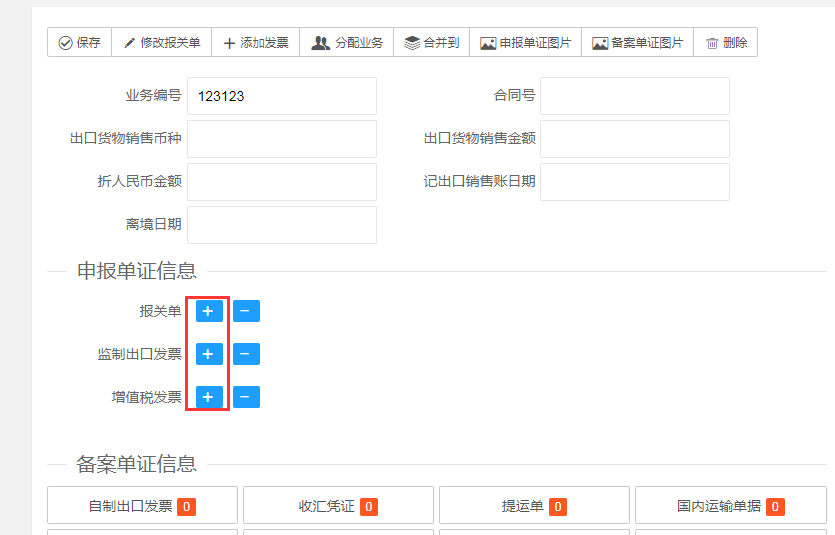 添加 报关单发票增值税发票 扫描对应的单证②．关单助手创建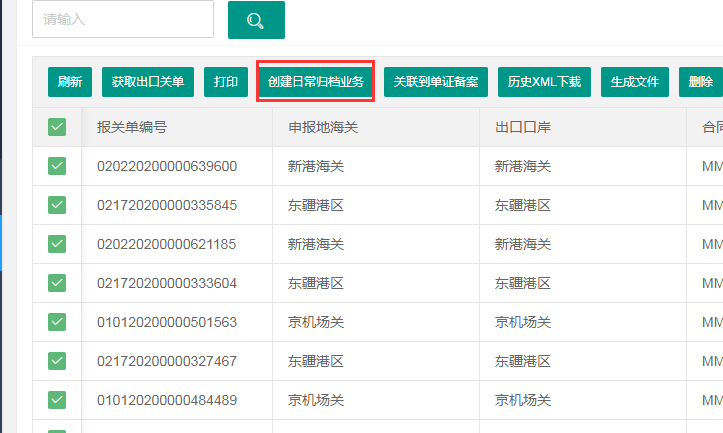 选中关单点击 [创建日常归档业务] 按钮会自动创建业务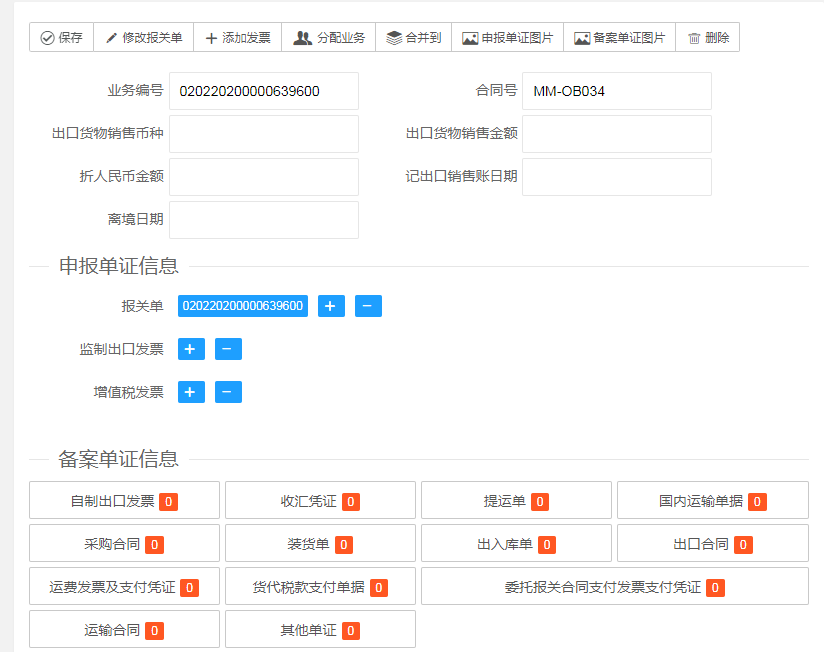 创建后的业务报关单自动生成对应的图片，只需要添加发票 增值税发票即可。(4).点击日常归档资料 可以关联到所属期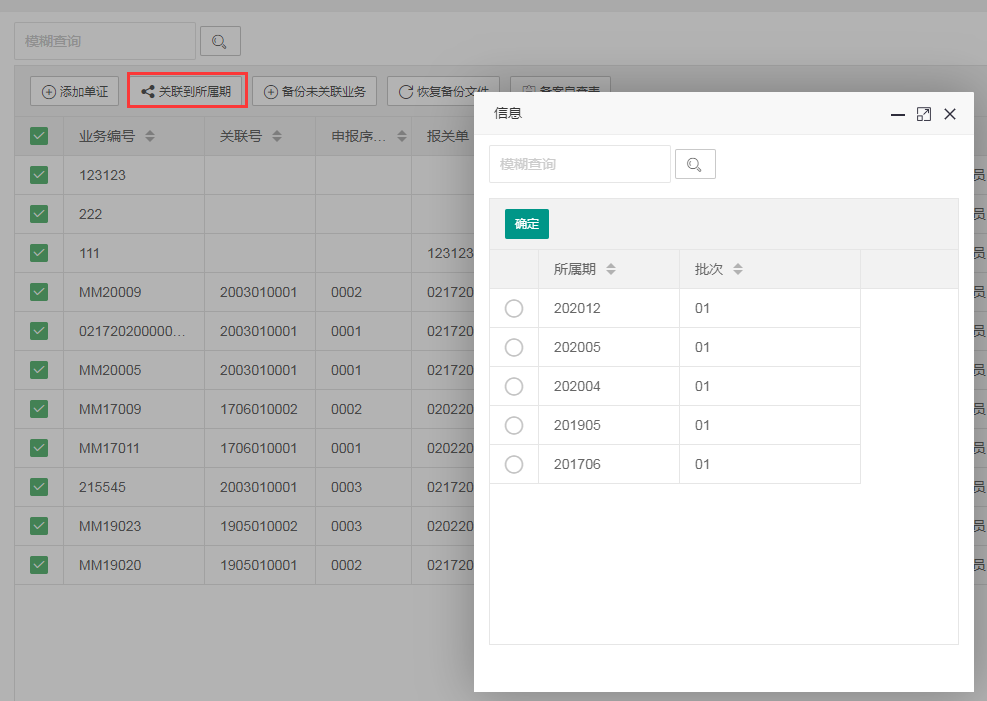 勾选业务，选择对应的所属期，可以关联到对应的批次下。(5).发票转换工具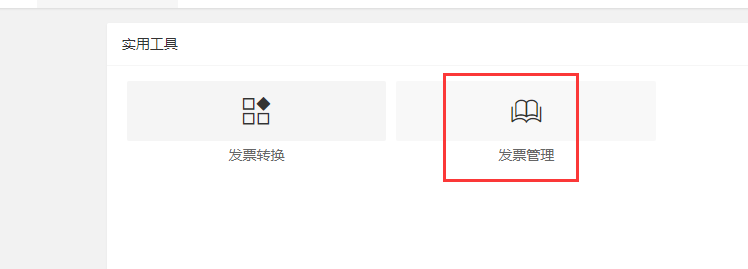 点击 [发票管理]打开发票列表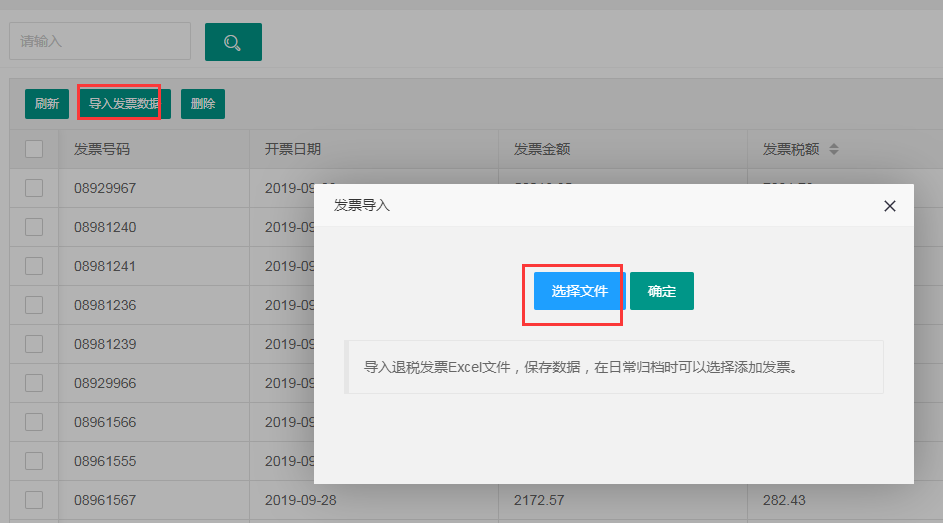 导入发票数据，可在手动创建业务时选择发票号直接添加 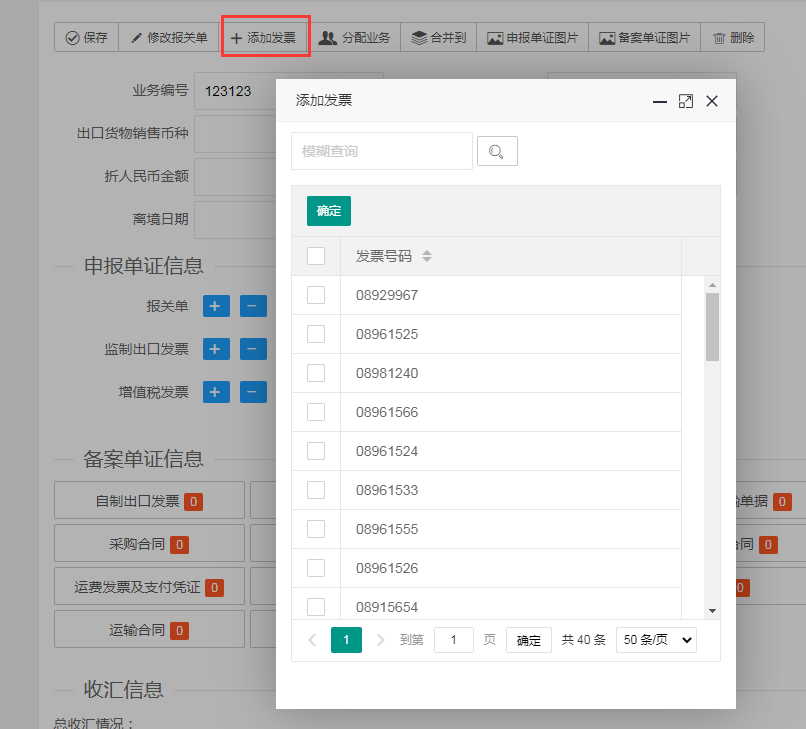 (6).扫描单证，生成对应的资料(7).生成备案目录、申报资料、备案资料，按要求上传，归档，存储